Žádostpřijatadne(prezentačnírazítko):          MĚSTODAČICE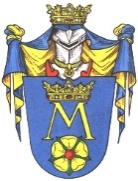       Ž ÁDOS TozajištěníbytovénáhradyŽadatel:Jménoapříjmení:……………………………….. nar.…………………………..trvalébydliště:……………………………………………………………………telefonní číslo: …………………………Email: …….……………………………Žádámopřidělenínáhradníhobytu:prosebeproméhobývaléhomanžela/manželkuParametrydosavadníhobytu:typbytu(zakroužkujte):  1+0;1+1; 2 + 0 ;  2+1; 3 + 0;  3+1;4+1;většíobytnáplochav m2:Donáhradníhobytusenastěhuje:Jménoapříjmení…………………………………nar.………………………….Dosavadnítrvalébydliště:…………………………………………………………trvalýpobytod:……………………….  spolu s těmitodalšímiosobami:telefonní číslo: ……………………………………………………………………Parametrypožadovanéhobytu:typbytu(zakroužkujte):  1+0;1+1;  2 + 0 ; 2+1; 3 + 0;  3+1;4+1;většíobytnáploch  v m2:Důvodžádostionáhradníbyt(vypištepodrobně):Vyjádřenínájemce:Souhlasím s předloženoužádostíaprohlašujiúdajezapravdivé.Zároveňprohlašuji,ženejsemvlastníkemanispoluvlastníkemnemovitostivhodné k bydleníaženejsemnájemcemjinéhonežuváděnéhobytu.===================podpisnájemcePotvrzenížadatele:Potvrzujisvýmpodpisem,žejsemvyplnil(a)žádostvevšechčástechpravdivěaúplně.===================		podpisžadatelePřílohy:(zakroužkujte)kopiepřivolenísoud s výpovědírozsudekorozvodumanželstvírozhodnutísouduo právu na náhradní bydlenídohodaoužíváníbytuporozvodumanželstvívčetněověřenýchpodpisůobourozvedenýchmanželů(podepsatlzeipředpracovníkempodatelnyMěÚ)dalšídoklad k posouzenížádosti(uveďte):Upozornění:   V případězjištěnínepravdivýchúdajů v žádosti,budetatovyřazena z dalšíhořízení.Pokudvšakbudetatoskutečnostzjištěnaažporozhodnutí,budežádostpovažovánazapokusopodvod.Souhlas se zpracováním osobních údajůpodle právních předpisů upravujících ochranu osobních údajů a obecného nařízení o ochraně osobních údajů (GDPR).Jako subjekt údajů souhlasím, aby správce osobních údajů: Město Dačice, se sídlem Krajířova 27/I, 380 13 Dačice, zpracovával moje osobní údaje v rozsahujméno a příjmení, datum narození, bydliště, telefonní číslo, vztah, podpisza účelemprojednání žádosti o bytovou náhradu v Dačicích na dobu 5 let.Správce osobních údajů:Město Dačice, se sídlem Krajířova 27/I, 380 13 DačiceKontaktní údaje pověřence pro ochranu osobních údajů:JUDr. Eva Škodová, tel. 384 401 282, poverenec@dacice.czÚčel zpracování osobních údajů:Přidělování bytu jako bytovou náhradu v Dačicích.Právní základ zpracování osobních údajů:splnění povinnosti chránit osobní údaje podle právních předpisů upravujících ochranu osobních údajů a podle GDPR - souhlasPoskytování osobních údajů je smluvním požadavkem. Poskytnutí jakýchkoli údajů je dobrovolné; pokud je ale neposkytnete, nebude možné Vaši žádost o byt projednat.Informace správce osobních údajů:
OBECNÉ:Vaše osobní údaje budou zpracovávány po dobu 5 let, nejvýše do odvolání tohoto souhlasumáte právo získat přístup ke svým osobním údajům, tedy získat od správce nebo zpracovatele osobních údajů potvrzení, zda Vaše osobní údaje jsou či nejsou zpracovávány; pokud ano, máte právo získat přístup k těmto údajům a dalším konkrétním informacímmáte právo na opravu svých zpracovávaných osobních údajů, pokud jsou nepřesné s přihlédnutí k účelům zpracování můžete požadovat doplnění neúplných osobních údajů.máte právo na výmaz osobních údajů a na omezení zpracování osobních údajů v zákonem stanovených případechmůžete získat své osobní údaje ve strukturovaném, běžně používaném a strojově čitelném formátu a můžete předat své osobní údaje jinému správcikdykoli můžete odvolat svůj souhlas se zpracováním osobních údajů, čímž nebude dotčena zákonnost zpracování před tímto odvolánímmáte právo podat námitku u Úřadu pro ochranu osobních údajů, pokud se domníváte, že správce či zpracovatel osobních údajů zpracovávají Vaše osobní údaje neoprávněně či jinak porušují Vaše práva.souhrnně všechny informace o právech subjektu osobních údajů, které zpracovává město Dačice, naleznete na www.dacice.czV Dačicích dne ________________	jméno, příjmení, podpis: ___________________________________Jménoapříjmenívztahroknarozenídosavadnítrvalébydliště